.BEGIN DANCE AT VOCAL.   NO TAG NO RESTART.SESSION 1  : (  RF STEP BACK , LF STEP  IN PLACE , RF  FORWARD TRIPLE STEP  . LF STEP FORWARD,  (8cX2)  RF  STEP IN PLACE  BEHIND LF , LF STEP BACK TRIPLE STEP. )  X  TWICESESSION 2 : (8c)      RF CROSS ROCK IN FRONT OF LF  .LF  STEP IN PLACE.  RF RECOVER TO  RIGHT  TRIPLE   STEP.  LF CROSS ROCK IN FRONT OF RF . RF STEP IN PLACE. LF RECOVER  TO LEFT  TRIPLE STEP.SESSION 3 : (8c)   RF LOCKSTEP  FORWARD  . LF  LOCKSTEP  FORWARD. RF  TOUCH , LF TOUCH    ¼  TURN  L  , TRIPLE STEPSTART AGAIN ANTICLOCKWISE ON WALL  9.00 . 6.00. 3.00. 12.00 0,CLOCKENDING AT  WALL 11 :   DANCE ONLY  SESSION 1 ( 12 COUNTS THEN WITH LF FORWARD  ¼ TURN R FACING  FRONT 12.00 )Wchengfong @ yahoo.com / Sallywcfong@Gmail.com.HAPPY DANCINGSo In Love Cha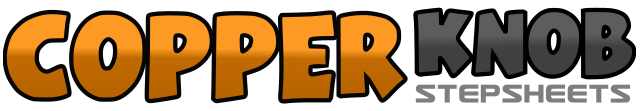 .......Count:32Wall:4Level:Beginner.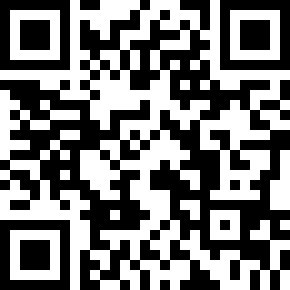 Choreographer:Foo Sally (MY) - December 2019Foo Sally (MY) - December 2019Foo Sally (MY) - December 2019Foo Sally (MY) - December 2019Foo Sally (MY) - December 2019.Music:Shi Lian by Grasshopper ( Cao Meng ) - 2.52 Mins.Shi Lian by Grasshopper ( Cao Meng ) - 2.52 Mins.Shi Lian by Grasshopper ( Cao Meng ) - 2.52 Mins.Shi Lian by Grasshopper ( Cao Meng ) - 2.52 Mins.Shi Lian by Grasshopper ( Cao Meng ) - 2.52 Mins.........1 -  2RF step back ,LF step in place,3 & 4RF forward triple step.5 – 6LF step forward, RF step in place behind LF.7 & 8LF step  back   triple step.1 -  2RF cross rock in front LF.  LF step in place.3 & 4RF recover to right triple step.5 -  6LF cross rock in front of  RF.  RF step in place.7 & 8LF  recover to left triple step.1 & 2RF step forward.    LF step behind  RF.  RF step forward.3 & 4LF  step forward to Left. RF step behind LF .LF step forward.5  & 6 &RF forward  touch recover. LF touch  beside RF,  LF  ¼  turn  L7 &  8Triple step.